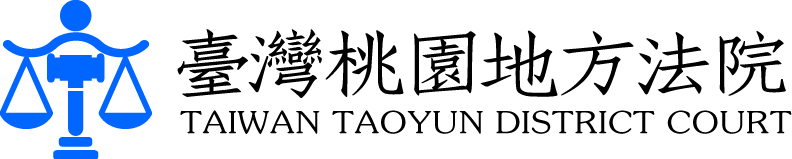 第1輪次第4場國民法官模擬法庭（110年度模重訴字第3號）被告李進財公共危險案審理計畫書審理程序時程表選任國民法官期日、審判期日、地點及參與人員一、選任期日：110年12月27日（星期一）09時30分至12時10分二、審判期日：110年12月27日（星期一）14時30分至17時30分二、審判期日：110年12月28日（星期二）09時30分至12時30分二、審判期日：110年12月28日（星期二）14時30分至17時20分二、審判期日：110年12月29日（星期三）09時30分至12時35分三、法庭地點：本院2樓第14法庭四、參與人員：合議庭：黃柏嘉審判長、陳韋如法官、涂偉俊法官檢察官：周彤芬檢察官、李信龍檢察官辯護人：李明哲律師、葉禮榕律師、黃鈺淳律師被告：李進財（李律民律師擔任）書記官：余玫萱書記官通譯及行政協助：法官助理2人法警：1人證人：陳國賢（林奕瑋檢察官擔任）   劉樂豪（黃柏翊法警擔任）告訴人（被害人配偶）：黃家娟（張家維檢察官擔任）模擬案件起訴事實及法條起訴事實概要：李進財之小客車駕照經吊銷，仍於108年4月23日晚間，在某處飲酒後，駕駛自用小客車上路，於同日晚間7時50分許，行經桃園市蘆竹區八德一路，因酒後反應及操控能力降低，衝入對向車道並撞擊路旁之鐵絲圍欄，致該圍欄傾倒於車道。此時，林佳良騎乘普通重型機車，於同日晚間7時53分許，沿對向車道行駛至該處，因閃避不及而撞上該鐵絲圍欄並人車倒地，經送醫急救後，仍於同日晚間8時56分死亡。李進財見林佳良騎車撞擊鐵絲圍欄而倒地後，未留在現場，亦未採取救護措施，將其自用小客車棄置於現場，步行離去。嗣於同日晚間8時許，李進財步行途中，一機車騎士劉樂豪騎乘機車經過，李進財即委請劉樂豪騎車搭載返回李進財之住處。嗣員警循線查得李進財之住處並前往查訪，於同日晚間9時22分許，測得李進財吐氣所含酒精濃度為每公升1.56毫克。起訴法條：刑法第185條之3第1項第1款、第2項前段之酒後駕車致人於死罪。刑法第185條之4第1項後段之肇事致人於死而逃逸罪。法院補充告知罪名：刑法第185條之3第1項第2款、第2項前段之酒後駕車致人於死罪。修正前刑法第276條第1項、道路交通管理處罰條例第86條第1項之無照駕車過失致死罪。被告答辯內容被告答辯意旨：承認駕照吊銷後仍然駕車上路，因駕車不慎肇事致人死亡。承認肇事致人死亡而逃逸。否認酒後駕車。駕車前未飲酒，是在事故發生後，回到家才喝酒。辯護人辯護意旨：被告駕車前並未飲酒，而是於本案車禍事故發生後，回到家才飲用一瓶半之紹興酒，故被告無酒駕致死之犯行。被告承認過失致死及肇事逃逸，請審酌被告犯後態度良好，從輕量刑。爭執與不爭執之事項不爭執事項：被告之普通小型車駕照經吊銷，為無駕駛執照之人。被告於民國108年4月23日晚間7時03分在桃園市龜山區銘傳大學旁之工作地點打卡下班，駕駛車號QN-4147號自用小客車離去，於同日晚間7時50分左右，沿桃園市蘆竹區八德一路往南崁方向行駛，該路段速限為40公里，被告行經該路段編號1309316號燈桿處，以時速60公里不慎衝入對向車道，並連人帶車撞破路旁之鐵絲圍欄衝入草叢中，致該鐵絲圍欄倒落路面。同日晚間7時53分，被害人騎乘車號KNR-359號普通重型機車，沿同路段往林口方向行駛至上開地點，因閃避不及，撞上該鐵絲圍欄並人車倒地，受有頭胸部鈍挫傷、肋骨骨折、氣血胸等傷害，送醫前即呼吸心跳休止，急救後，仍於同日晚間8時56分死亡。被告肇事後，看見被害人受傷倒地不起，已預見被害人可能死亡，未報警或採取救護措施，亦未留在現場，基於肇事致人死亡逃逸之犯意，將所駕駛之自用小客車棄置原地，步行離開。被告步行途中，一機車騎士劉樂豪騎乘機車經過，被告即委請劉樂豪騎車搭載返回住處。嗣員警循線查得被告之住處，於同日晚間8時53分前往查訪，並於同日晚間9時22分，在警局對被告施實酒測，測得被告吐氣所含酒精濃度為每公升1.56毫克。爭執事項：被告肇事返家後，接受酒測前是否有飲酒？被告於駕車前是否有飲酒而達不能安全駕駛之程度？不爭執事項之證據調查檢察官聲請調查之證據：辯護人聲請調查之證據：無。爭執事項之證據調查檢察官聲請調查之證據：罪責證據科刑證據辯護人聲請調查之證據：罪責證據科刑證據附件檢察官書狀：起訴書調查證據聲請書補充理由暨調查證據聲請書辯護人書狀：刑事準備狀刑事準備二狀聲請調查證據清單及本院裁定結果起迄時間所需時間程序進行者進行事項110年12月27日（星期一）110年12月27日（星期一）110年12月27日（星期一）110年12月27日（星期一）09：30–11：30120分鐘審判長選任程序11：30–11：4010分鐘審判長國民法官宣誓11：40–12：1030分鐘審判長審前說明12：10–14：30中午用餐休息時間中午用餐休息時間中午用餐休息時間14：30–14：452分鐘審判長人別訊問14：30–14：455分鐘檢察官檢察官陳述起訴要旨14：30–14：453分鐘審判長權利告知被告為認罪與否之答辯14：30–14：455分鐘辯護人辯護人陳述辯護要旨14：45–14：5510分鐘檢察官開審陳述14：55–15：0510分鐘辯護人開審陳述15：05–15：1510分鐘審判長說明準備程序爭點整理之結果15：15–15：4530分鐘檢察官調查不爭執事項之證據15：45–16：00休庭（15分鐘）休庭（15分鐘）休庭（15分鐘）16：00–17：0020分鐘檢察官主詰問證人陳國賢16：00–17：0020分鐘辯護人反詰問證人陳國賢16：00–17：0010分鐘檢察官覆主詰問證人陳國賢16：00–17：0010分鐘辯護人覆反詰問證人陳國賢17：00–17：20休庭（20分鐘）休庭（20分鐘）休庭（20分鐘）17：20–17：3010分鐘國民法官法庭補充訊問證人陳國賢110年12月28日（星期二）110年12月28日（星期二）110年12月28日（星期二）110年12月28日（星期二）09：30–10：3020分鐘檢察官主詰問證人劉樂豪09：30–10：3020分鐘辯護人反詰問證人劉樂豪09：30–10：3010分鐘檢察官覆主詰問證人劉樂豪09：30–10：3010分鐘辯護人覆反詰問證人劉樂豪10：30–10：50休庭（20分鐘）休庭（20分鐘）休庭（20分鐘）10：50–11：0010分鐘國民法官法庭補充訊問證人劉樂豪11：00–11：5050分鐘檢察官辯護人調查警員密錄器影像11：50–12：0010分鐘辯護人調查爭執事項書證12：00–12：2010分鐘辯護人詢問被告12：00–12：2010分鐘檢察官詢問被告12：20–12：3010分鐘檢察官調查被告審判前之筆錄資料12：30–14：30中午用餐休息時間中午用餐休息時間中午用餐休息時間14：30–14：4010分鐘國民法官法庭補充詢問被告14：40–15：4030分鐘檢察官事實及法律辯論14：40–15：405分鐘被告事實及法律辯論14：40–15：4025分鐘辯護人事實及法律辯論15：40–16：00休庭（20分鐘）休庭（20分鐘）休庭（20分鐘）16：00–16：1010分鐘檢察官調查科刑證據16：10–16：2010分鐘告訴人就科刑範圍陳述意見16：20–16：3515分鐘國民法官法庭詢問告訴人16：35–17：1015分鐘檢察官科刑辯論16：35–17：105分鐘被告科刑辯論16：35–17：1015分鐘辯護人科刑辯論17：10–17：2010分鐘被告被告最後陳述110年12月29日（星期三）110年12月29日（星期三）110年12月29日（星期三）110年12月29日（星期三）09：30–12：30180分鐘國民法官法庭終局評議12：30–12：355分鐘國民法官法庭宣判編  號不爭執事實證據名稱1被告李進財之普通小型車駕照經吊銷，為無駕駛執照之人。被告於民國108年4月23日晚間7時03分在桃園市龜山區銘傳大學旁之工作地點打卡下班，駕駛車號QN-4147號自用小客車離去，於同日晚間7時50分左右，沿桃園市蘆竹區八德一路往南崁方向行駛，該路段速限為40公里，被告行經該路段編號1309316號燈桿處，以時速60公里不慎衝入對向車道，並連人帶車撞破路旁之鐵絲圍欄衝入草叢中，致該鐵絲圍欄倒落路面。⑴道路交通事故現場圖1份（相卷頁45）。⑵道路交通事故調查報告表㈠、㈡各1份（相卷頁46至47）。⑶桃園市政府警察局交通事故紀錄（通報）單1份（相卷頁49）。⑷108年5月2日警員出具之職務報告1份暨GoogleMap地圖查詢資料、監視器調閱情形一覽表各1份（偵卷頁31至34）。⑸桃園市政府警察局蘆竹分局蘆竹交通分隊道路交通事故照片4張（相卷頁55至61，照片編號1、5、7、10）。⑹桃園市政府警察局蘆竹分局現場勘察採證記錄表暨勘察照片編號2、5、48、49、63、64、66、67、68、69、71、74、105、106、108、116、117、123、134、136、139、143、146，共23張（相卷頁110至147）。⑺被告違規紀錄查詢資料（相卷頁50）。⑻被告於民國108年4月24日警詢時之供述（相卷頁16至23）。⑼被告於108年4月24日偵訊時之供述（相卷頁71至73）。⑽被告於108年7月11日偵訊時之供述（偵卷頁104至105）。2同日晚間7時53分，被害人林佳良騎乘車號KNR-35 9號普通重型機車，沿同路段往林口方向行駛至上開地點，因閃避不及，撞上該鐵絲圍欄並人車倒地，受有頭胸部鈍挫傷、肋骨骨折、氣血胸等傷害，送醫前即呼吸心跳休止，急救後，仍於同日晚間8時56分死亡。⑴天羅地網監視器影像截圖3張（相卷頁53編號1、2及頁54編號3）。⑵桃園市政府警察局蘆竹分局蘆竹交通分隊道路交通事故照片4張（相卷頁55至61，照片編號2、3、4、6）。⑶桃園市政府警察局蘆竹分局現場勘察採證記錄表暨勘察照片編號8、9、10、13、19、21、23、25、29、40、50、55、56、60、156、198、200，共17張（相卷頁110至147）。⑷法務部法醫研究所毒物化學鑑定書1份-法醫毒字第1086101671號（相卷頁94）。⑸長庚醫院財團法人林口長庚紀念醫院診斷證明書1份（相卷頁15）。⑹本署相驗屍體證明書及檢驗報告書各1份（相卷頁70、頁82至91）。⑺相驗照片5張（相卷頁103下方、頁104上方、頁105上方、頁106下方及頁109）。3被告肇事後，看見被害人受傷倒地不起，已預見被害人可能死亡，未報警或採取救護措施，亦未留在現場，將所駕駛之自用小客車棄置原地，步行離開。被告步行途中，一機車騎士劉樂豪騎乘機車經過，被告即委請劉樂豪騎車搭載返回住處。嗣員警循線查得被告之住處， 於同日晚間8時53分前往查訪，並於同日晚間9時22分，在警局對被告施實酒測，測得被告吐氣所含酒精濃度為每公升1.56毫克。⑴桃園市政府警察局道路交通事故當事人酒精測定紀錄表1份（相卷頁48）。⑵天羅地網監視器影像截圖1張（相卷頁54編號4）。⑶被告於108年4月24日偵訊時之供述（相卷頁71至73）。編  號證據名稱調查證據之方法1證人陳國賢交互詰問，由檢察官行主詰問。2證人陳國賢於108年4月23日警詢時之證述（相卷頁27至32）。以電子卷證提示並告以要旨。若證人陳國賢交互詰問完畢後，認無必要調查其於警詢、偵訊時之證述，則捨棄此部分證據之調查。3證人陳國賢於108年6月6日偵訊時之證述（相卷頁161至163）。以電子卷證提示並告以要旨。若證人陳國賢交互詰問完畢後，認無必要調查其於警詢、偵訊時之證述，則捨棄此部分證據之調查。4證人劉樂豪交互詰問，由檢察官行主詰問5證人劉樂豪於108年4月23日警詢時之證述（相卷頁34至37）。以電子卷證提示並告以要旨。若證人陳國賢交互詰問完畢後，認無必要調查其於警詢、偵訊時之證述，則捨棄此部分證據之調查。6證人劉樂豪於108年4月24日偵訊時之證述（相卷頁66至68）。以電子卷證提示並告以要旨。若證人陳國賢交互詰問完畢後，認無必要調查其於警詢、偵訊時之證述，則捨棄此部分證據之調查。7密錄器影像。檔案名稱：「現場密錄器-進屋畫面（影片時長10分7秒）」。以電腦設備投影播放8詢問被告由辯護人先詢問，再由檢察官詢問9被告於民國108年4月24日警詢時之供述（相卷頁16至23）。以電子卷證提示並告以要旨。10被告於108年4月24日偵訊時之供述（相卷頁71至73）。以電子卷證提示並告以要旨。11被告於108年7月11日偵訊時之供述（偵卷頁104至105）。以電子卷證提示並告以要旨。編   號證據名稱調查證據之方法1被告之刑案資料查註紀錄表1份（偵卷頁5至6）以電子卷證提示並告以要旨2證人潘達瑞於108年8月13日偵訊時之證述（偵卷頁123至124）。以電子卷證提示並告以要旨編  號證據名稱待證事實及說明1行政院人事行政總處中華民國108年政府行政機關辦公日曆表一份。108年4月23日為週二，非國定假日。2被告李進財108年4月份考勤表一份。被告李進財於108年4月23日上午9時01分打卡上班，於同日19時03分打卡下班。3GOOGLE MAP地圖一份(日期、時間：110年11月15日(週一)19時30分)。GOOGLE MAP顯示自被告上班地點(銘傳大學桃園龜山校區附近倉庫)至事故地點(桃園市蘆竹區八德一路)之最快車程為24分鐘。4臺灣菸酒股份有限公司之臺灣菸酒便利商店網站「玉泉陳年紹興酒」商品簡介、「玉泉陳年紹興酒」酒瓶照片4張、酒體照片1張。玉泉陳年紹興酒屬於黃酒類，酒體色澤呈明亮琥珀色，酒瓶亦為琥珀色，瓶身下方為方形，上方瓶口較窄、呈圓形，瓶蓋為金黃色。5交通部運輸研究所中華民國八十二年四月有關駕駛人行為反應----酒醉駕車對駕駛行為之分析研究。呼氣酒精濃度與血中酒精濃度之換算。血液中酒精濃度與酒醉程度及可能呈現之症狀。6聲請勘驗查訪警員之密錄器影像1份。被告李進財遭警員查訪時之座位右側有酒瓶及杯具，且杯內有酒之事實。7傳喚證人陳國賢被告於肇事當時並無飲用酒類之事實。8傳喚證人劉樂豪被告於肇事當時並無飲用酒類之事實。9詢問被告全部犯罪事實。編  號證據名稱待證事實及說明1司法院量刑資訊服務平台查詢資料一份。相類案件之量刑。